Name/ Numе: ________________	  Datum/ Datа:_________________ Marchează și calculează întâi cel mai ușor exercițiu.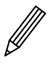     Markiere und rechne zuerst die einfache Aufgabe.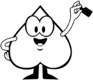 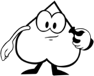 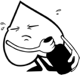  Marchează și calculează întâi cel mai ușor exercițiu.             Markiere und rechne zuerst die einfache Aufgabe.Marchează și calculează întâi cel mai ușor exercițiu.
    Markiere und rechne zuerst die einfache Aufgabe. Marchează și calculează întâi cel mai ușor exercițiu.    Markiere und rechne zuerst die einfache Aufgabe. Marchează și calculează întâi cel mai ușor exercițiu.    Markiere und rechne zuerst die einfache Aufgabe.Marchează și calculează întâi cel mai ușor exercițiu.    Markiere und rechne zuerst die einfache Aufgabe.